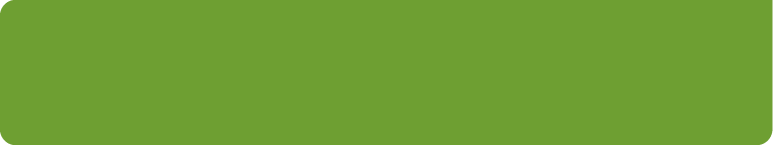 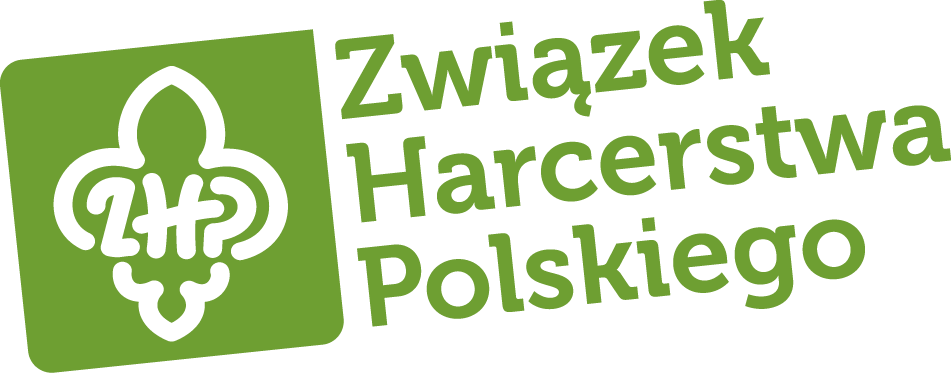 17 października 2016 r.KOMUNIKATY KOMENDY HUFCA
Nr 4/2016 1. Składki Członkowskie Poniżej podaję wykaz zaległości w opłacaniu składek członkowskich. Proszę o jak najszybsze uregulowanie zaległości.Instruktorzy Hufca TurekBardzo proszę o niezwłoczne uregulowanie zaległości w kasie Hufca.hm. Franciszek Pyziak- skarbnik hufca2. „Kurs Przewodnikowski 35+”Komenda Hufca ZHP Turek im. Mikołaja Kopernika organizuje w dniach 29.10.-30.10.2016 r, 19.11.-20.11.2016r, 03.12.-04.12.2016r „Kurs Przewodnikowski 35+” dla osób które nigdy nie były związane z harcerstwem, lub dawno maiły niewielką styczność, a które chciałyby się zaangażować w prowadzenie gromady/ drużyny w swoim środowisku działania/pracy. Jeśli w waszym otoczeniu są osoby chętne do wzięcia udziału w takim kursie i późniejszym prowadzeniu gromady/drużyny proszę o kontakt na adres turek@zhp.pl, bądź telefonicznie.phm. Robert Chmielewski- komendant hufca3. Program Pracy DrużynyTermin składania Programów Pracy Drużyn mija dnia 31 października 2016 r. Programy należy składać do zatwierdzenia w hufcu lub drogą mailową na adres bakalarzmarta@interia.plpwd. Marta Bakalarz- z-ca komendanta hufca ds. programowych4. Zbiórka InstruktorskaDruhny i druhowie na ostatnim posiedzeniu Komenda Hufca zadecydowała, że w dniu 19 listopada 2016 r. o godz. 1000 odbędzie się zbiórka instruktorska. Bardzo proszę WSZYSTKICH instruktorów naszego hufca o uczestnictwo w tej zbiórce ponieważ pragniemy przekazać wam ważne informacje. Miejsce zbiórki podam w najbliższym czasie.phm. Robert Chmielewski- komendant hufca Nazwa jednostkiDrużynowyOkres zaległościKwotaUwagi2 GZ „Tęczowe GumisieRadosław MaciaszczykI-III kwartał540 zł5 DH „Cztery Żywioły”Małgorzata KarskaIII kwartał180 zł7 GZ „Leśne Skrzaty”Ewa SzczecińskaII-III kwartał336 zł12 DSH „Iskry”Jolanta PiekarczykIII kwartał160 zł15 DSH „Stonoga”Magdalena WysockaII-III kwartał216 zł58 WDH „Rivendell”Robert ChmielewskiI-III kwartał540 złKrąg SenioraJan KacprzakI-III kwartał360 zł Lp.Imię nazwiskoOkres ZaległościKwotaUwagi1.Dariusz KowalczykI-III kwartał36 zł2. Edyta KaczmarekI-III kwartał36 zł3,.Jacek KubiakI-III kwartał36 zł4.Michał KałużnyI-III kwartał36 zł5.Radosław MaciaszczykI-III kwartał36 zł6.Magdalena WysockaI-III kwartał36 zł